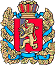 Администрация Шапкинского сельсоветаЕнисейского районаКрасноярского краяПОСТАНОВЛЕНИЕ24.10.2017г.        		                п. Шапкино                                	         № 52-пО предварительных (ожидаемых) итогах Социально-экономического развития за 2017 год и прогнозе социально-экономического развития на 2018 год муниципального образования Шапкинский сельсовет.    В соответствии со статьей 173 Бюджетного кодекса Российской Федерации, Положением о бюджетном процессе в муниципальном образовании Шапкинский сельсовет Енисейского района, утвержденным решением Совета Шапкинского сельсовета от 13.12.2012 № 33-123р               ПОСТАНОВЛЯЮ: 1. Утвердить предварительные (ожидаемые) итоги социально-экономического развития за 2017 год и прогноз социально-экономического развития на 2018 муниципального образования муниципального образования Шапкинский сельсовет.2. Настоящее постановление опубликовать в газете «Шапкинский вестник» и обнародовать на официальном сайте администрации Шапкинского сельсовета.3. Контроль за исполнением настоящего постановления оставляю за собой. Глава Шапкинского сельсовета                                             Л.И. Загитова                                                                           УтвержденПостановлением администрации Шапкинского сельсоветаот 24.10.2017 № 52-п Предварительные (ожидаемые) итоги социально-экономического развития за 2017 год и прогноз социально-экономического развития на 2018 муниципального образования Шапкинский сельсовет.Содержание1. Административно-территориальное деление, общие показатели2. Предварительные (ожидаемые) итоги социально-экономического развития муниципального образования Шапкинский сельсовет за 2017 год2.1. Демографические показатели2.2. Доходы населения2.3. Производство товаров и услуг2.4. Рынок товаров и услуг2.5. Малое и среднее предпринимательство2.6. Инвестиции в строительство2.7. Труд и занятость2.8. Развитие социальной сферы3. Показатели предварительного прогноза социально-экономического развития муниципального образования Шапкинский сельсовет 2018 год3.1. Демографические показатели3.2. Налоговые условия3.3. Производство товаров и услуг3.4. Рынок товаров и услуг3.5. Малое и среднее предпринимательство3.6. Инвестиции в строительство3.7. Труд и занятость3.8. Развитие социальной сферы4. Предполагаемые точки экономического развития муниципального образования Шапкинский сельсовет на ближайшую перспективу. 1. Административно-территориальное деление Общие показатели2. Предварительные (ожидаемые) итоги социально-экономического развития муниципального образования Шапкинский сельсовет за 2017 год 

2.1. Демографические показатели

Муниципальное образование Шапкинский сельсовет включает населенный пункт: п. Шапкино. Численность поселения по состоянию на 01.11.2017 г. составляет 972 чел.   В 2017 году, по предварительной оценке, среднегодовая численность населения сельского поселения составит 972 человек и сократится по отношению к уровню 2016 года на 18 человек, в том числе за счет миграционного оттока – 2,3 %, за счет естественной убыли -  0,8 %, уточнения статистических данных по переписи населения 12,3 %. В прогнозируемом периоде сохраняются сложившиеся тенденции к сокращению численности населения.

        2.2.Доходынаселения

Под влиянием неоднократного повышения оплаты труда работников бюджетного сектора экономики во второй половине 2017 года, при росте заработной платы в отраслях, на которые приходится основная доля среднесписочной численности работников поселения (от 8 % до 10 %), денежные доходы за 2017 год превысят уровень предыдущего года на 4,4 %. 
В 2017 году с учётом запланированного повышения фондов оплаты труда в бюджетном секторе экономики (с 1 октября на 5 %)  прогнозируется рост заработной платы на 10 %.
          С учетом оцениваемого повышения величины прожиточного минимума на душу населения до15765 рублей. Величина прожиточного минимума пенсионера 12529 рублей.  
2.3.Рынок товаров и услуг

Замедление инфляции, рост заработной платы, увеличение реальных денежных доходов населения, высокая кредитная активность ускорили рост потребительского спроса населения. Расширение рынка сбыта напрямую связано с открытием нового магазина, что является позитивной динамикой на потребительском рынке.
 В итоге прогнозируемая до конца текущего года положительная тенденция ежемесячных приростов объемов продаж на фоне ожидаемого ускорения темпов роста цен на товары в связи с индексацией тарифов на коммунальные услуги обеспечит увеличение физических объемов оборота розничной торговли на 2,6 % по сравнению с 2016 годом. Рост заработной платы обусловил изменения в структуре розничной торговли в сторону увеличения доли промышленных товаров на 1,5 % по сравнению с соответствующим периодом прошлого года.
По предварительным данным, физические объемы платных услуг населению в 2017 года складываются практически на уровне 2016 года. В целом за 2017 год физические объемы платных услуг населению ожидаются выше уровня 2016 года на 1,2 %. 2.5. Малое и среднее предпринимательство

По прогнозным данным будут действовать 18 малых предприятий, 
Численность работников занятых на малых предприятиях, по оценочным данным, составит 134 чел. Таким образом, на территории муниципального образования Шапкинский сельсовет всего в сфере малого бизнеса оценочно занято около 24,1 % работающего населения. С учетом коэффициента семейности от развития данной отрасли зависит благополучие трети населения. По прогнозным оценкам, к 2018 году численность работников занятых в сфере малого бизнеса не изменится. 
Одной из характерных особенностей малого и среднего бизнеса в поселении является слаборазвитый производственный сектор, что обусловлено прежде всего отдаленностью от ближайшего районного центра, более высоким уровнем затрат на электроэнергию и топливо, заработную плату, необходимостью выплат компенсационного характера, связанных с условиями работы в районах Крайнего Севера.
В структуре малого бизнеса в разрезе видов экономической деятельности основную долю занимает розничная торговля, на ее долю приходится 90 % от общего количества предприятий  и почти 95 % от их общего оборота.
Изменения в Федеральный закон от 22.11.1995 № 171- ФЗ «О государственном регулировании производства и оборота этилового спирта, алкогольной и спиртосодержащей продукции и об ограничении потребления (распития) алкогольной продукции» в части установления запрета на розничную продажу пива и пивных напитков с содержанием этилового спирта 5 и менее процентов в нестационарных торговых объектах и без применения контрольно-кассовой техники, а также в ночное время существенно не отразятся на значениях показателей малого предпринимательства в сфере розничной торговли в 2017 году. 
Конкуренция в поселении слабо развита, в связи с малым наличием предприятий и отсутствием  крупных торговых сетей.2.5. Инвестиции в строительство

                В 2017 году приняли участие в долгосрочных целевых программах по развитию систем коммунальной инфраструктуры. В целях реализации этой программы выполнены такие мероприятия как: - формирование концепций повышения устойчивости и надежности функционирования коммунальной инфраструктуры; - модернизация систем теплоснабжения; - модернизация систем водоснабжения.

2.6. Труд и занятость

         Численность населения трудоспособного возраста по предварительным данным в 2017 году составит 457 чел.  Ежегодно их число сокращается в результате старения населения, миграционной убыли, снижения и без того низкой продолжительности жизни в результате высокой смертности среди трудоспособного населения из-за заболеваемости. 
       В экономике по оценочным данным заняты в 2017 году 555 чел. В 2018 году по прогнозным данным их число составит 520 чел. 
        Муниципальный сектор экономики представлен предприятиями, работающими в отраслях: жилищно-коммунального хозяйства, социальной сферы. Наибольший удельный вес составляют организации социальной сферы (учреждения образования, здравоохранения, культуры и искусства, органов управления), доля предприятий промышленности, жилищно-коммунального хозяйства 22%.
       Уровень регистрируемой безработицы по прогнозным данным в 2018 году уменьшился по сравнению с 2017 годом и составит 11.
     2.7. Развитие социальной сферы
        Здравоохранение 
        Изменений в количестве учреждений здравоохранения в 2017 году не прогнозируется.
        На территории поселения функционирует КГБУЗ «Енисейская РБ» Шапкинская врачебная амбулатория. КГБУЗ «Енисейская РБ» г. Енисейск.
        Одновременно с этим в сфере здравоохранения наблюдается рост показателей посещений амбулаторно-поликлинических учреждений. В 2016 году по предварительным данным в ФАП обратятся - 6800 человек на 972 человек населения. 
Обеспеченность средним медицинским персоналом в 2017 году по предварительным данным останется на уровне 2016 года составит 5 человек на 972 человека населения.
     Образование 
           Изменений в количестве учреждений образования в 2017 году не прогнозируется.
           На территории поселения функционирует 1 средняя общеобразовательная школа и 1 дошкольное учреждение.
           В сфере школьного и дошкольного образования положительная динамика касается показателей наличия мест в школах и детских садах, обусловленная изменением в демографической структуре населения. В 2017 году число детей дошкольного возраста по прогнозным данным составит 31 человек, школьного возраста – 91 ребенка.
      С увеличением роста численности детей дошкольного возраста, в результате повышения рождаемости, прогнозируется увеличение числа детей, посещающих ДОУ и количество мест в детских садах. 
           Численность педагогических работников дошкольного учреждения и общеобразовательной школы останется на уровне 2016 года и составит 35 специалистов.
         Культура и искусство
           В рамках реализации Федерального закона от 08.05.2010 года № 83-ФЗ «О  внесении изменений в отдельные законодательные акты Российской Федерации в связи с совершенствованием правового положения государственных (муниципальных) учреждений» в 2017 году на территории Шапкинский сельсовет  функционирует  муниципальное бюджетной учреждение культуру «Центр культуры» .  
Населению сельского поселения предоставляет услуги по организации культурного досуга,  услуги библиотечного и информационного обслуживания пользователей предоставляет библиотека,  и находящееся   в ведомственной подчиненности администрации муниципального образования Шапкинский сельсовет  . 
В 2017 году на фоне оптимизации сети учреждений культуры, в том числе преследующей подход комплексного предоставления услуг с целью повышения качества их оказания, показатель обеспеченности библиотеками останется на уровне 2016 года. Количество потребителей, в предоставлении муниципальной услуги в 2017 году по библиотеке составляет 18500 количество книговыдачи. В   МБУК «Центр культуры» в организации досуга населения: в предоставлении муниципальной услуги в 2017 году составляет 10115.Социальная защита населения
Численность пенсионеров, состоящих на учете в ПФ 373 человека и к концу 2016 года. 
       В поселении осуществляется работа по оказанию социальной поддержки малоимущим слоям населения на базе нестационарных учреждений социального обслуживания населения. 
       В связи с увеличением доли лиц старших возрастов в структуре населения поселения возникает острая потребность в стационарном социальном обслуживании. Особенно велика нуждаемость в получении социально-медицинской помощи престарелого населения, составляющего около 60 % населения.

3. Показатели предварительного прогноза социально-экономического развития МО Шапкинский сельсовет  на 2018 год.
Предварительный прогноз разработан на вариантной основе - вариант I (консервативный) и вариант II (умеренно оптимистичный).
Варианты прогноза разработаны исходя из единой гипотезы внешних и внутренних условий и различаются эффективностью реализации государственной политики.
Первый вариант предусматривает воздействие сдерживающих факторов, сохранение низкой конкурентоспособности, сокращение спроса на труд, необходимость проведения более жесткой бюджетной политики, связанной со стагнацией государственного инвестиционного спроса и более низкими темпами роста заработных плат бюджетников.
Второй вариант предполагает развитие экономики в условиях воздействия факторов роста, активной государственной политики, направленной на улучшение инвестиционного климата, повышение конкурентоспособности и эффективности бизнеса, на стимулирование экономического роста и модернизации промышленного производства, а также на повышение эффективности расходов местного бюджета.
Второй (умеренно оптимистичный) вариант предлагается в качестве основного для разработки прогноза социально-экономического развития на 2018 год и проекта местного бюджета на 2019 год. 

3.1. Демографические показатели

В прогнозном периоде демографическая ситуация в поселении останется без существенных изменений. Так же будет присутствовать миграционный отток трудоспособного населения, увеличение доли лиц старших возрастов, что влечет увеличение смертности, уменьшение рождаемости. 
В результате прогнозируется уменьшение численности на 1%


      3.2. Налоговые условия

При разработке прогноза налоговых поступлений на территории поселения учтены Основные направления налоговой политики Российской Федерации на 2018 год и на плановый период  2019 и 2020 годов. Прогноз поступлений по налоговым платежам осуществлен с учетом положений действующего федерального, регионального налогового законодательства.
В 2018 году приоритет в местной налоговой политике – создание эффективной и стабильной налоговой системы, обеспечивающей бюджетную устойчивость в среднесрочной и долгосрочной перспективе, - будет сохранен.
Целями местной налоговой политики продолжат оставаться развитие и укрепление налогового потенциала муниципального образования при условии недопущения увеличения уровня налоговой нагрузки на экономику с учетом требований сбалансированности бюджетной системы. 
Для достижения поставленных целей планируется следующее:
Сохранение и развитие  налогового потенциала на территории муниципального образования путем содействия развитию отраслей экономики, создания благоприятных условий для деятельности субъектов малого предпринимательства, в том числе: 
- содействие развитию предпринимательской деятельности, в том числе оказание информационной и консультационной поддержки субъектам малого и среднего предпринимательства; 
- продолжение работы по постановке на кадастровый учет земельных участков под многоквартирными домами, определению правообладателей земельных участков и их долей; 
- взаимодействие с налоговыми органами в части предъявления земельного налога собственникам имущества в многоквартирных домах. 
 2.  Повышение эффективности управления муниципальной собственностью
муниципального образования, в том числе: 
- инвентаризация имущества, находящегося в муниципальной собственности, с целью выявления неиспользуемого имущества и определения направления его эффективного использования; 3.  Проведение работы по сокращению недоимки в местный бюджет, в том числе: 
- взаимодействие с налоговыми органами в части проведение мониторинга недоимки по налоговым платежам, зачисляемым в бюджет муниципального образования; 
- проведение мониторинга недоимки по арендной плате за муниципальное имущество  в местный бюджет, анализ причин и состояния задолженности арендаторов; 
- проведение мониторинга недоимки по возмещению арендаторами муниципального имущества бюджету муниципального образования расходов за содержание и техническое обслуживание арендуемого муниципального имущества; 
3.2. Рынок товаров и услуг
В прогнозном периоде развитие потребительского рынка поселения будет происходить под влиянием двух разнонаправленных тенденций, определяющих платежеспособный спрос населения: рост денежных доходов населения и увеличение численности населения. Помимо этого, увеличению объемов потребительского рынка в прогнозном периоде будут способствовать улучшение экономической ситуации, замедление темпов инфляции.
Поддержку потребительскому спросу также будут оказывать восстановление и дальнейший рост доступности банковских кредитов, способствующие снижению у населения склонности к сбережению денежных средств. Рост объема кредитов создаст условия для сохранения тенденции изменения потребительских предпочтений в сторону промышленных товаров, в результате чего в структуре оборота розничной торговли их доля будет постепенно увеличиваться, а доля продовольственных товаров снижаться.
Продолжатся преобразования, направленные на совершенствование торговли и сферы услуг. Товарная насыщенность потребительского рынка будет носить устойчивый характер.

3.5. Малое и среднее предпринимательство

           Изменение в количестве предприятий малого и среднего предпринимательства не прогнозируются.
3.6. Инвестиции в строительство

Прогноз инвестиционной деятельности и строительных работ учитывает: 

- реконструкция объектов социальной инфраструктуры; - реализацию мер, направленных на стимулирование жилищного строительства; 

3.7. Труд и занятость

        Складывающиеся тенденции в экономике и демографической ситуации в поселении непосредственно скажутся на функционировании рынка труда. Сокращение трудового потенциала, обусловленное снижением численности населения в трудоспособном возрасте, по оценке, на 3 % потребует повышения уровня трудового участия лиц старше трудоспособного возраста. 
         Демографическая ситуация (сокращение численности населения) обусловит негативную динамику численности занятых в экономике. Смягчить данную ситуацию позволят вероятное привлечение трудовых мигрантов и вовлечение в трудовую деятельность лиц старших возрастов. 
       Уровень безработицы, незначительно, но будет уменьшаться и в 2018 году.

3.8. Развитие социальной сферы
Здравоохранение
       В сфере здравоохранения прогнозируется увеличение объема амбулаторной помощи и усиление мер по профилактике заболеваний.      В прогнозном периоде численность среднего медицинского персонала не изменится и останется на уровне 2017 года в количестве 5 специалистов. 
Образование
     В 2018 году на фоне увеличения  численности детей дошкольного возраста, обусловленной увеличением  рождаемости в предыдущие годы, будет наблюдаться востребованность в наличии свободных мест в  дошкольном учреждении. Численность детей в дошкольном образовательном учреждении составит 31 детей. За счет увеличения числа обучающихся в итоге в 2018 году численность учащихся составит 100 человек.
Культура и искусство
   В прогнозируемом периоде основными приоритетами культурной политики по-прежнему останутся обеспечение единства культурного пространства и доступности культурных ценностей широким слоям населения, сохранение культурного наследия и развитие культурного потенциала поселения. 
    В 2018 году планируется дальнейшая модернизация бюджетного сектора экономики, предусматривающая в том числе оптимизацию сети учреждений культуры.
В итоге на фоне прогнозируемого увеличения численности постоянно проживающего населения показатель обеспеченности учреждениями культурно-досугового типа сохранится на уровне 2017 года, показатель обеспеченности библиотеками в 2018 году по сравнению с 2017 годом останется без изменений. 
Социальная защита населения
      Изменений  в сфере социальной защиты населения не прогнозируется.Наименование поселенияНаименование населенных пунктов, входящих в состав поселения Численность населения населенного пункта, чел.Расстояние от населенного пункта до районного центра (км.)Вид транспорта, Количество рейсов в течение дня/ пешая доступностьШапкинский сельсоветП. Шапкино 9721108 рейсов автобуса№ п\пПоказательед. изм.20172018 (предварительные итоги)2019 (прогноз)1Число сельских населенных пунктовед.1112Территория поселенияга.150150150